Pozdravljeni, mladi računalničarji – programerji                                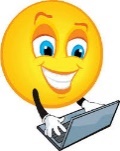 Kar nekaj vas je pridno naredilo vse naloge, ki sem jih objavila za izbirni predmet računalništvo.Vem, da imate veliko dela za obvezne predmete, zato naloge za računalništvo rešujte takrat, ko boste imeli čas. Prosim pa vse vse tiste, ki se še niste oglasili, če pošljete kakšno sliko ali rešitev prejšnjih nalog ali pa vsaj napišete, da ste naloge opravili.Za naslednji teden vam priporočam reševanje nalog na spletni strani. V naslovno vrstico vpiši oz. skopiraj:https://studio.code.org/s/course4To so naloge za ponavljanje in utrjevanje znanja (zaporedje ukazov, zanke, pogojni stavki…), v glavnem vse, kar mora programer obvladati.Poleg tega vam pošiljam izziv:Lukas je sprogramiral aktualno igrico o streljanju korona virusa.Predno jo objavim, bi mogoče še kdo prispeval svojo varianto? 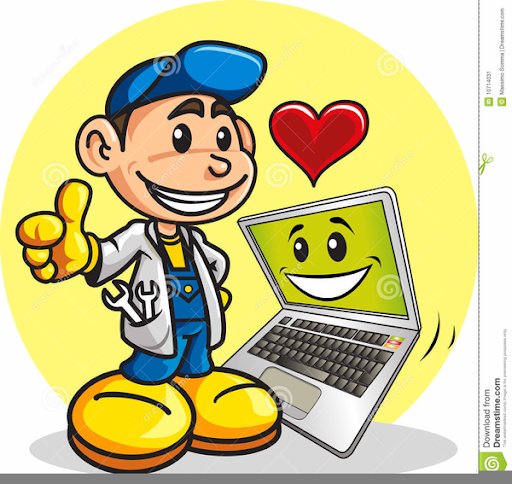 